Laboratórne cvičenie č.3Meno: Tomáš Sobota                                               Trieda: 2.BDátum: 26.2.2010Téma: Práca s modelmi organických zlúčenín - uhľovodíkyÚloha: Napíšte racionálne vzorce a zostavte modely molekúl zlúčenín 1. – 10. K niektorým zlúčeninám navrhnite ich izomér, ktorý je uvedený v zátvorke, napíšte jeho racionálny vzorec (okrem konformačných izomérov), pomenujte ho a zostavte jeho model.etán (konformačný) etén                         porovnajte ich priestorové usporiadanie a väzbové uhly                 etínpentán (reťazový)cyklohexán (konformačný + reťazový)but-2-én (geometrický)pent-1-én (polohový)propínbenzéno-xylén (polohový)Zostavené modely daných molekúl aj ich izomérov zakreslite.Pomôcky: stavebnica tyčinkových molekulových modelov	 Vypracovanie:CH3-CH3zaclonená                                       zošikmenámožná konformáciaCH2=CH2nie je možná konformácia kvôli σ väzbeCH3≡CH3nie je možná konformácia kvôli σ väzbeCH3-CH2-CH2-CH2-CH3                                      CH3-CH2-CH2-CH3   |
CH2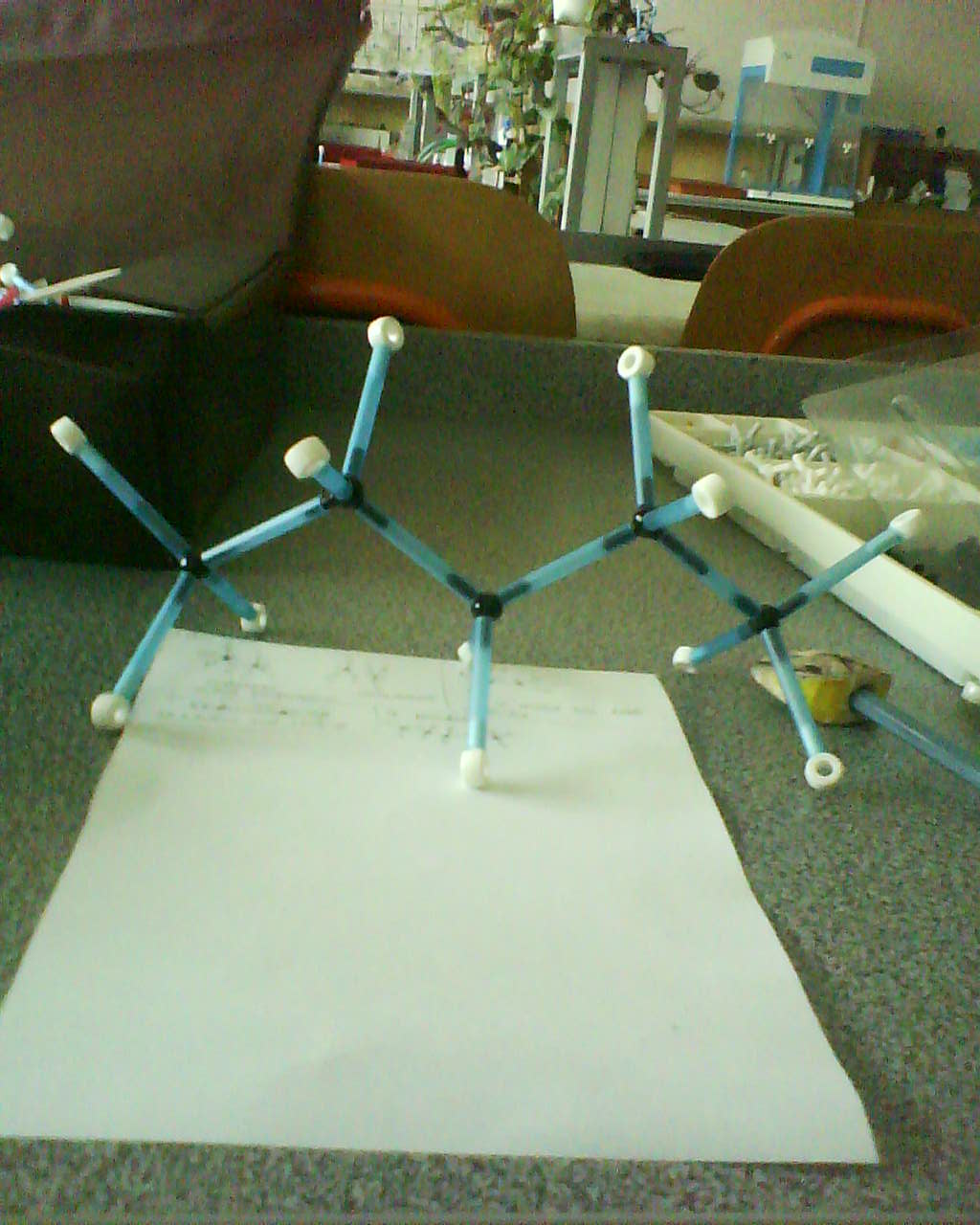 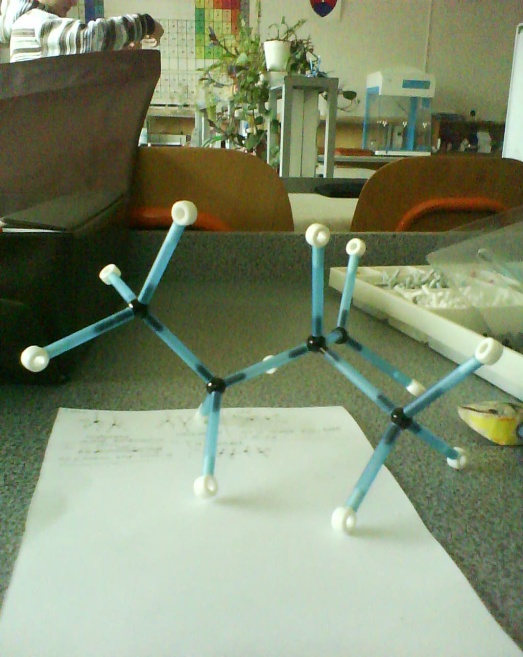 5.  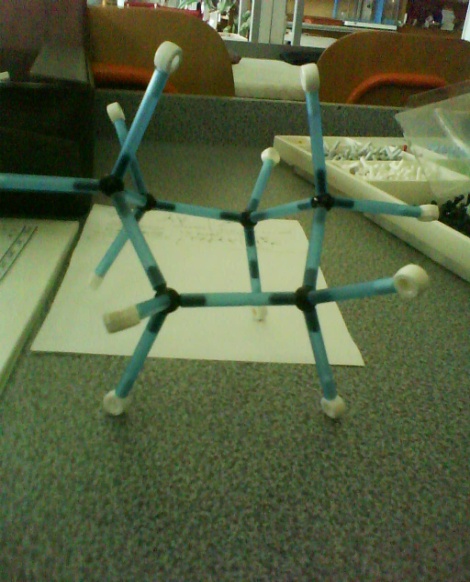 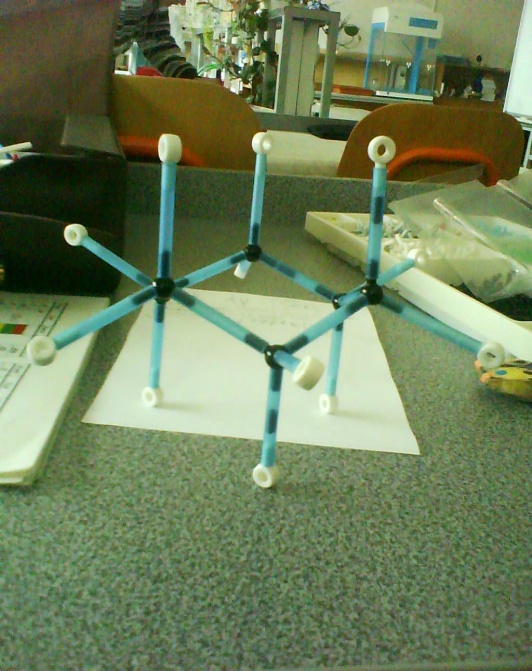 vaničková forma 				stoličková forma6.CH3-CH=CH-CH3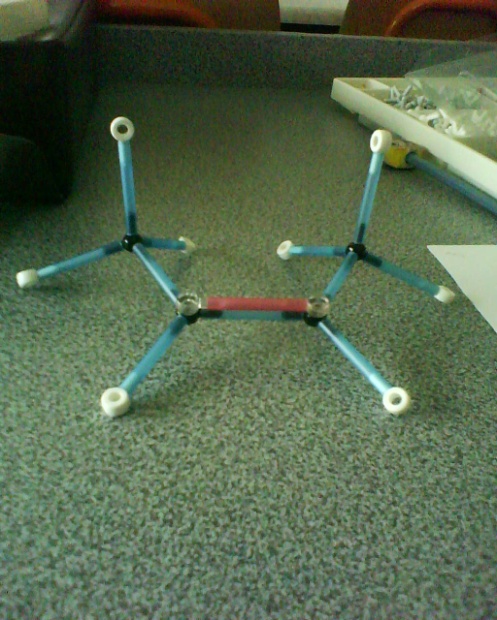 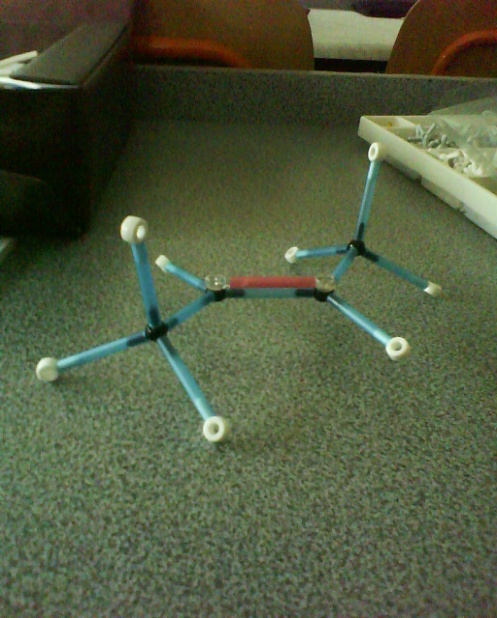 cis-izomér 					trans-izomér7. CH2=CH-CH2-CH2-CH3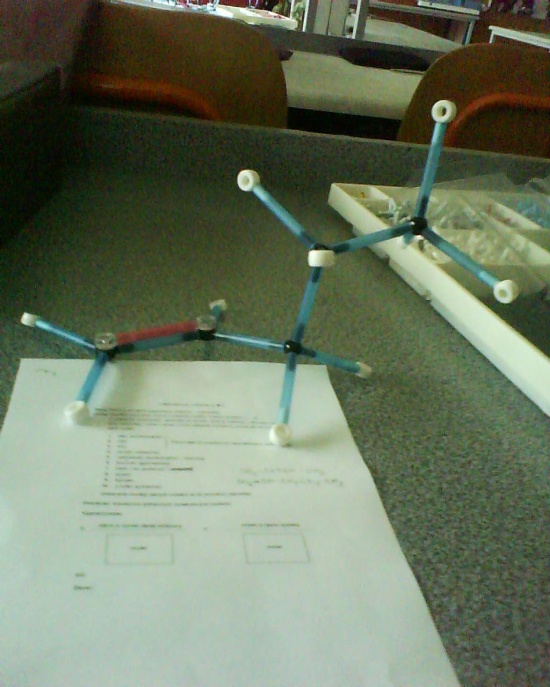 8. CH≡C-CH3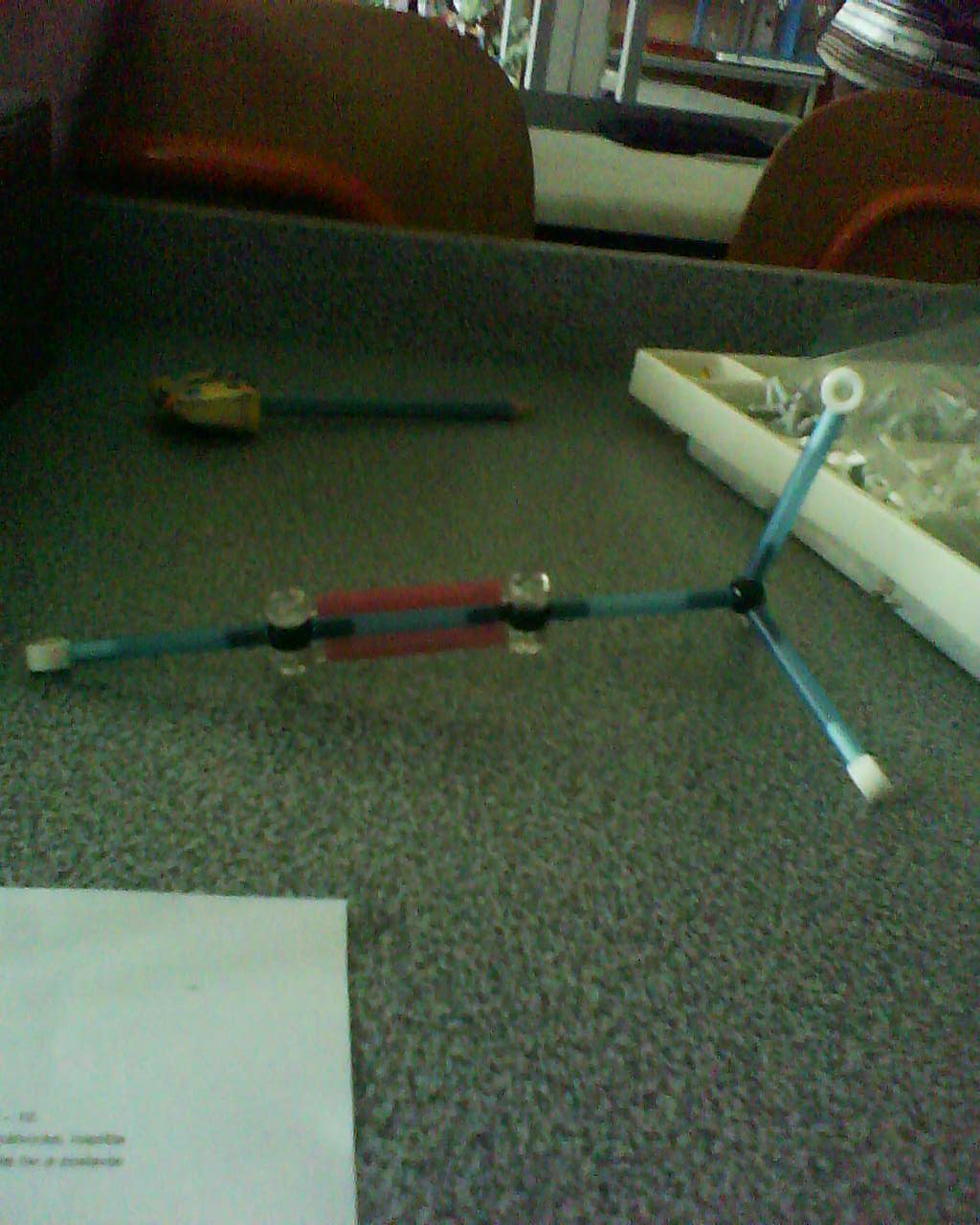 9. 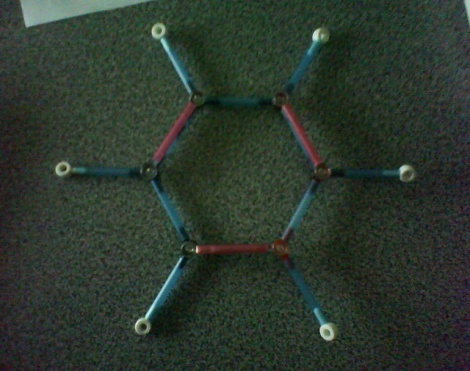 10.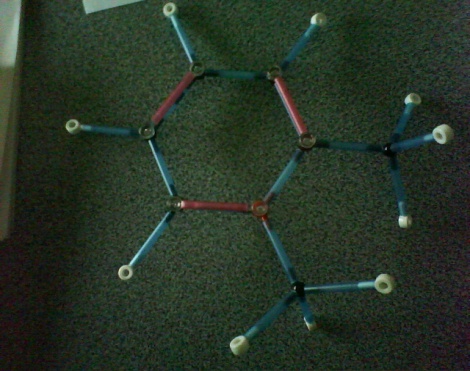 o-xylén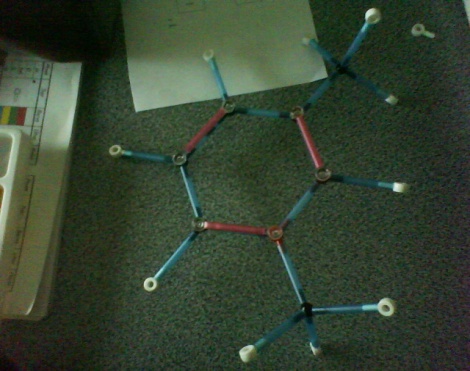 m-xylén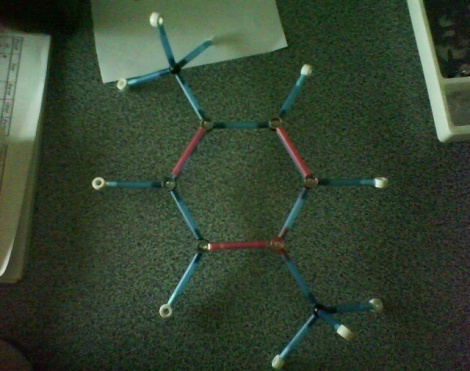 p-xylén